ที่  อว ๖๔ / 	  		จุฬาลงกรณ์มหาวิทยาลัย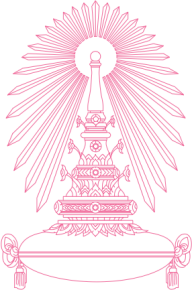 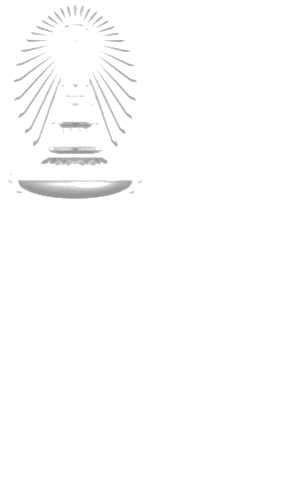      	   		ถนนพญาไท  กรุงเทพฯ ๑๐๓๓๐   	                 …………… ๒๕๖๕เรื่อง 	ขอส่งแบบข้อเสนอโครงการวิจัยเรียน	ผู้อำนวยการหน่วยบริหารและจัดการทุนด้านการพัฒนาระดับพื้นที่สิ่งที่ส่งมาด้วย	ข้อเสนอโครงการวิจัย  จุฬาลงกรณ์มหาวิทยาลัยขอส่งแบบข้อเสนอโครงการวิจัยเพื่อขอรับการสนับสนุนงบประมาณจากหน่วยบริหารและจัดการทุนด้านการพัฒนาระดับพื้นที่ (บพท.) เรื่อง ……………………. โครงการ ………….. ปี ในวงเงิน ………………….. บาท  (…………………..) โดยมี ……..(นักวิจัย)………    ………(สังกัด)……..  เป็นผู้รับผิดชอบโครงการ มาเพื่อพิจารณารายละเอียดดังสิ่งที่ส่งมาด้วยจึงเรียนมาเพื่อโปรดพิจารณาให้การสนับสนุนด้วย จักขอบคุณยิ่ง                                                            ขอแสดงความนับถือ                                                                       (ศาสตราจารย์ ดร.จักรพันธ์ สุทธิรัตน์)                                            รองอธิการบดี                                              ปฏิบัติการแทนอธิการบดีฝ่ายยุทธศาสตร์และพันธกิจแหล่งทุน สำนักบริหารวิจัย 	ผู้ประสานงาน XXXXXXXXXX (โทร. XXXXXXXXXX)สำเนาเรียน    ๑. ผู้อำนวยการฝ่ายบริหาร คณะต้นสังกัด	   ๒. ชื่อหัวหน้าโครงการ 